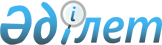 "Мемлекеттік кәсіпорындар, акцияларының (жарғылық капиталға қатысу үлестерінің) елу пайызынан астамы мемлекетке тиесілі заңды тұлғалар және олармен үлестес тұлғалар жүзеге асыратын қызмет түрлерінің тізбесін бекіту туралы" Қазақстан Республикасы Үкіметінің 2015 жылғы 28 желтоқсандағы № 1095 қаулысына толықтырулар енгізу туралыҚазақстан Республикасы Үкіметінің 2022 жылғы 7 қарашадағы № 878 қаулысы
      Қазақстан Республикасының Үкіметі ҚАУЛЫ ЕТЕДІ:
      1. "Мемлекеттік кәсіпорындар, акцияларының (жарғылық капиталға қатысу үлестерінің) елу пайызынан астамы мемлекетке тиесілі заңды тұлғалар және олармен үлестес тұлғалар жүзеге асыратын қызмет түрлерінің тізбесін бекіту туралы" Қазақстан Республикасы Үкіметінің 2015 жылғы 28 желтоқсандағы № 1095 қаулысына мынадай толықтырулар енгізілсін:
      көрсетілген қаулымен бекітілген мемлекеттік кәсіпорындар, акцияларының (жарғылық капиталға қатысу үлестерінің) елу пайызынан астамы мемлекетке тиесілі заңды тұлғалар және олармен үлестес тұлғалар жүзеге асыратын қызмет түрлерінің тізбесінде:
      "5. Акцияларының (жарғылық капиталға қатысу үлестерінің) елу пайызынан астамы мемлекетке тиесілі ұлттық басқарушы холдингтердің, ұлттық холдингтердің және өзге де заңды тұлғалардың еншілес, тәуелді заңды тұлғалары және олармен үлестес тұлғалар жүзеге асыратын қызмет түрлері" деген бөлім мынадай мазмұндағы реттік нөмірлері 183 және 184-жолдармен толықтырылсын:
      "
      ".
      2. Осы қаулы алғашқы ресми жарияланған күнінен бастап қолданысқа енгізіледі.
					© 2012. Қазақстан Республикасы Әділет министрлігінің «Қазақстан Республикасының Заңнама және құқықтық ақпарат институты» ШЖҚ РМК
				
183.
Көмірсутек шикізатынан жасалған бастапқы пішіндегі полимер өндірісі
20162
184.
Бастапқы пішіндегі пластмасса мен синтетикалық каучуктың көтерме саудасы
46761
      Қазақстан РеспубликасыныңПремьер-Министрі 

Ә. Смайылов
